PROTOCOLO PARA LA ADMISIÓN DE ALUMNOS A PRE KÍNDER Y KÍNDER 2016.1.-      Los 105 cupos para pre kínder  y  los 30 para kínder 2016 se dispondrán, preferentemente,                 para los hijos de funcionarios, apoderados y familias de ex alumnos del Liceo.2.-      La información sobre el proceso de inscripción y admisión de alumnos a los niveles de            pre básica se entregará oralmente y por escrito en las reuniones de apoderados de julio.3.-      Si hubiera vacantes disponibles, éstas serán ofrecidas a las familias de la comunidad cercana,            mediante aviso de los cupos  en lugares visibles del Establecimiento.4.-      Los  días destinados a la inscripción , en agosto, se repartirán números  a las personas            interesadas, por  estricto orden de llegada, hasta completar todos los cupos disponibles. 5.-      Los padres  y apoderados de los alumnos postulantes a kínder  y  pre-kínder  deberán           cumplir, estrictamente,  las fechas y horarios señalados en el proceso . El incumplimiento           de esas obligaciones se entenderá como una renuncia voluntaria al cupo  para el 2016.6.-     El liceo Miguel Rafael  Prado es un Establecimiento católico perteneciente a la Sociedad de           Escuelas Católicas de Santo Tomás de Aquino, del Arzobispado de Santiago.  Los padres y           apoderados que deciden voluntariamente matricular a sus hijos en esta Institución, asumen           lo  postulado en su Proyecto Educativo Institucional y se comprometen a cumplir todos los          deberes establecidos en su reglamento y normativa internos. 7.-     El proceso de matrícula se efectuará la última semana de agosto.8.-     El Establecimiento publicará, oportunamente,  la  lista con los nombres de los alumnos  que           fueron matriculados para pre kínder y kínder.9.-    El Liceo exigirá que la información entregada por los padres y apoderados de los postulantes,            oralmente o a través de la ficha de inscripción, sea completa, objetiva y,  totalmente, fidedig-         na, pues, en caso contrario, se dejará sin efecto el proceso de incorporación al Colegio.10.- La información sobre cupos para cursos superiores se entregarán la primera semana de       diciembre.Independencia, julio de 2015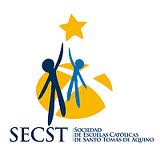 LICEO MIGUEL RAFAEL PRADO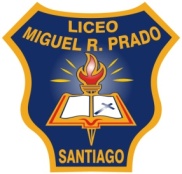 